楊梅國小線上班親會操作步驟說明：連上網路，進入google 搜尋網頁點選右上方登入使用孩子的學校google 帳號密碼登入(請參閱老師發的通知單，或詢問您的孩子)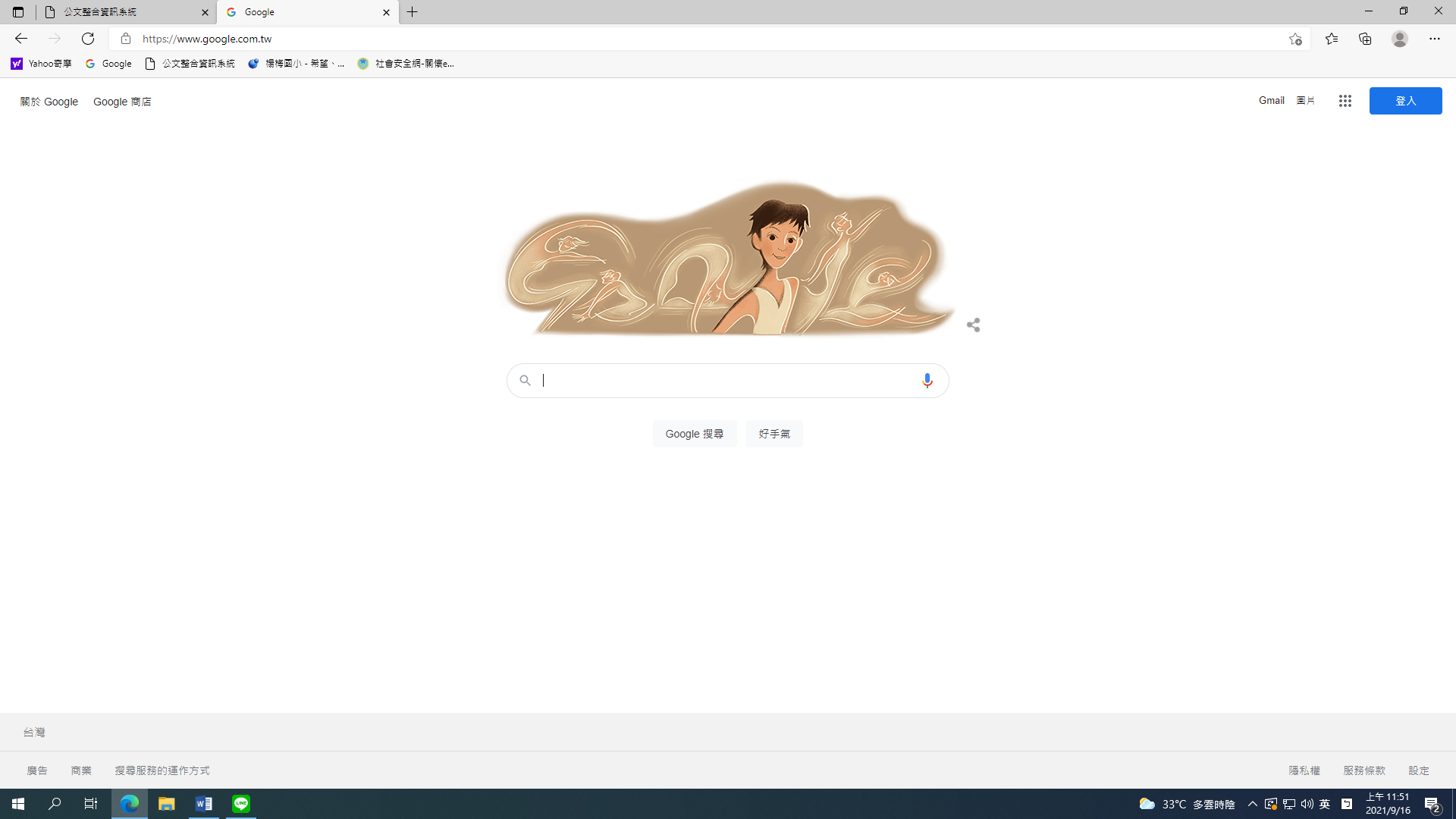 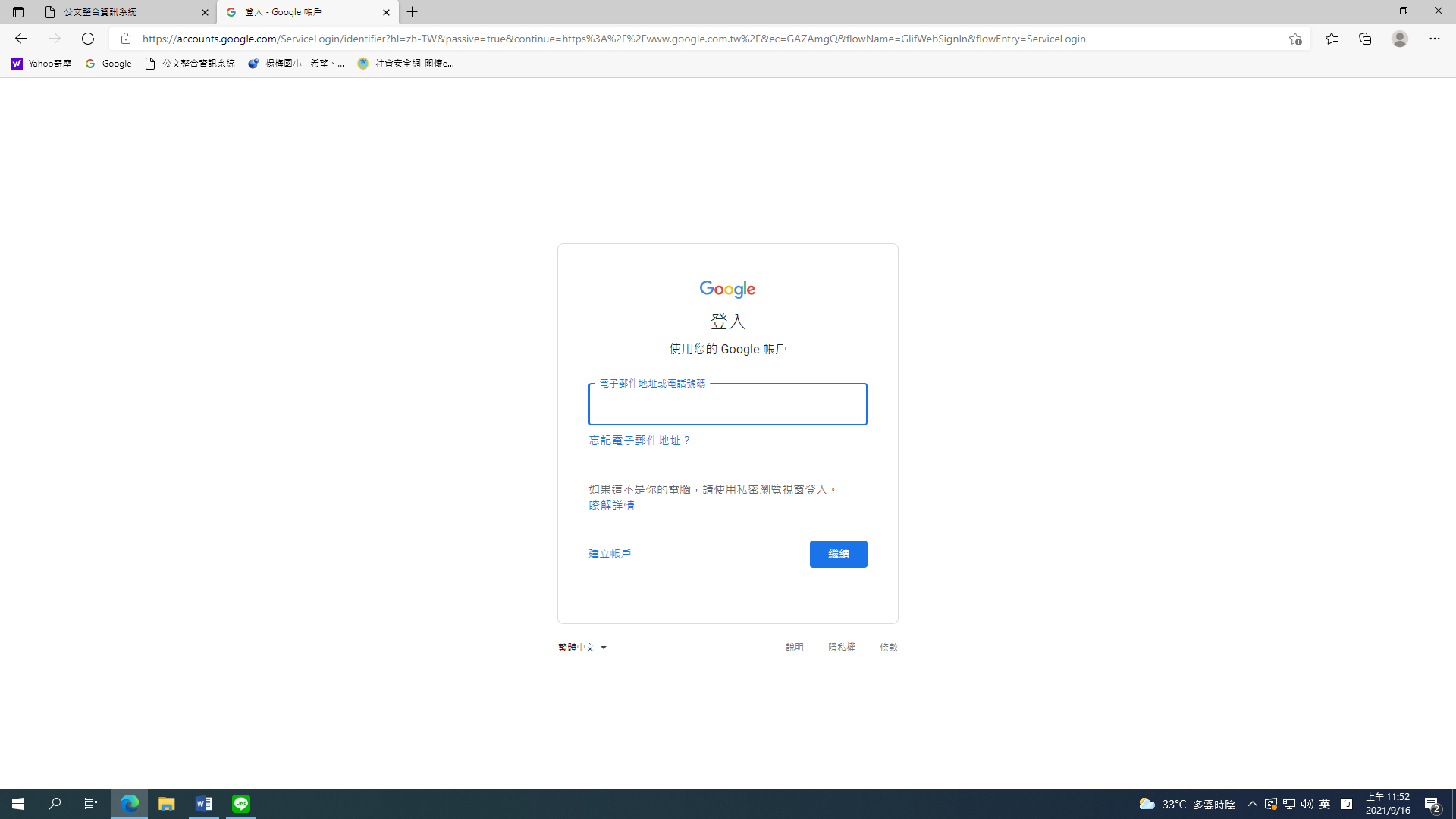 進入孩子的google帳戶後點選右上方九宮格方塊圖形，進入google各項支援功能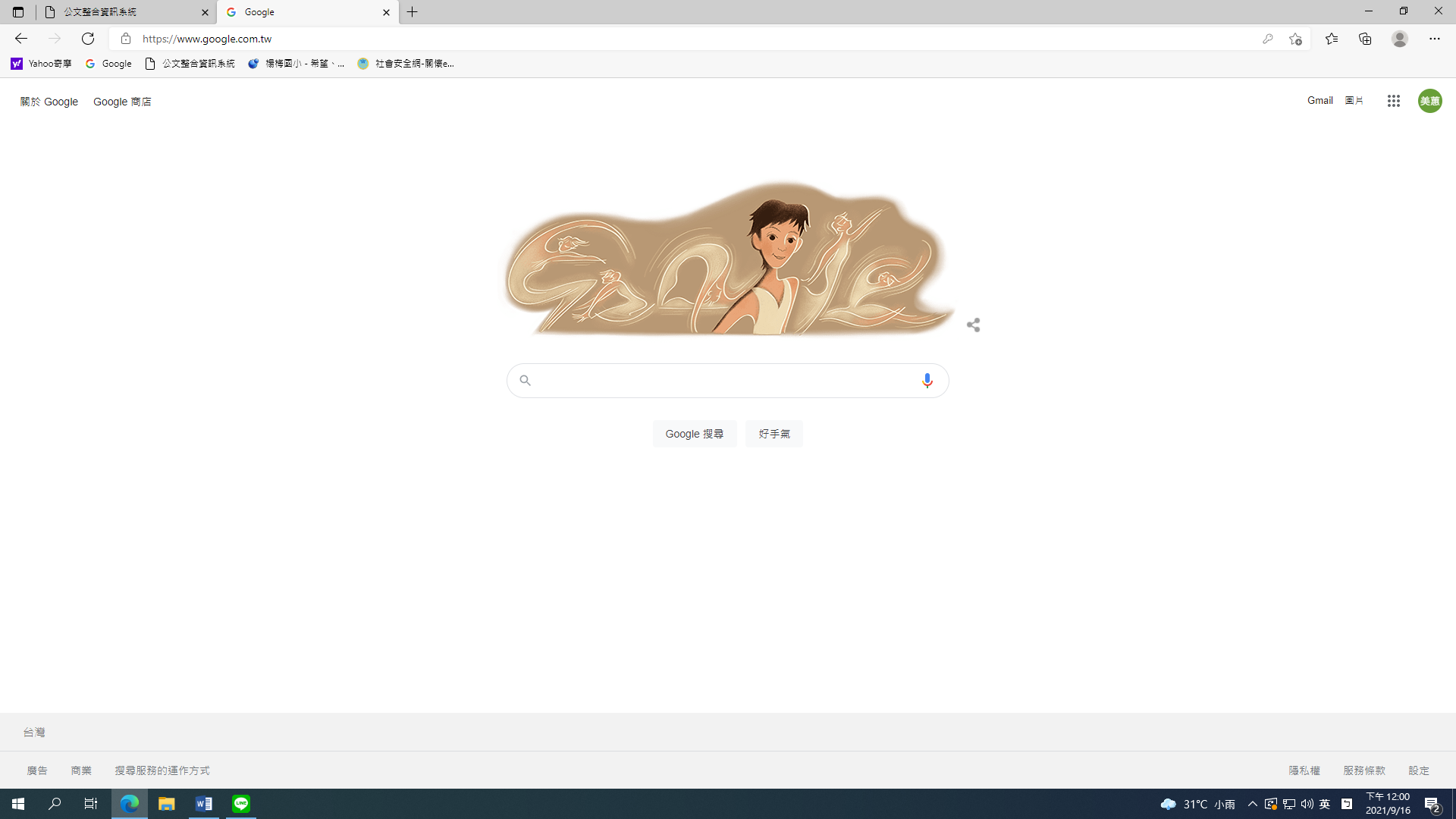 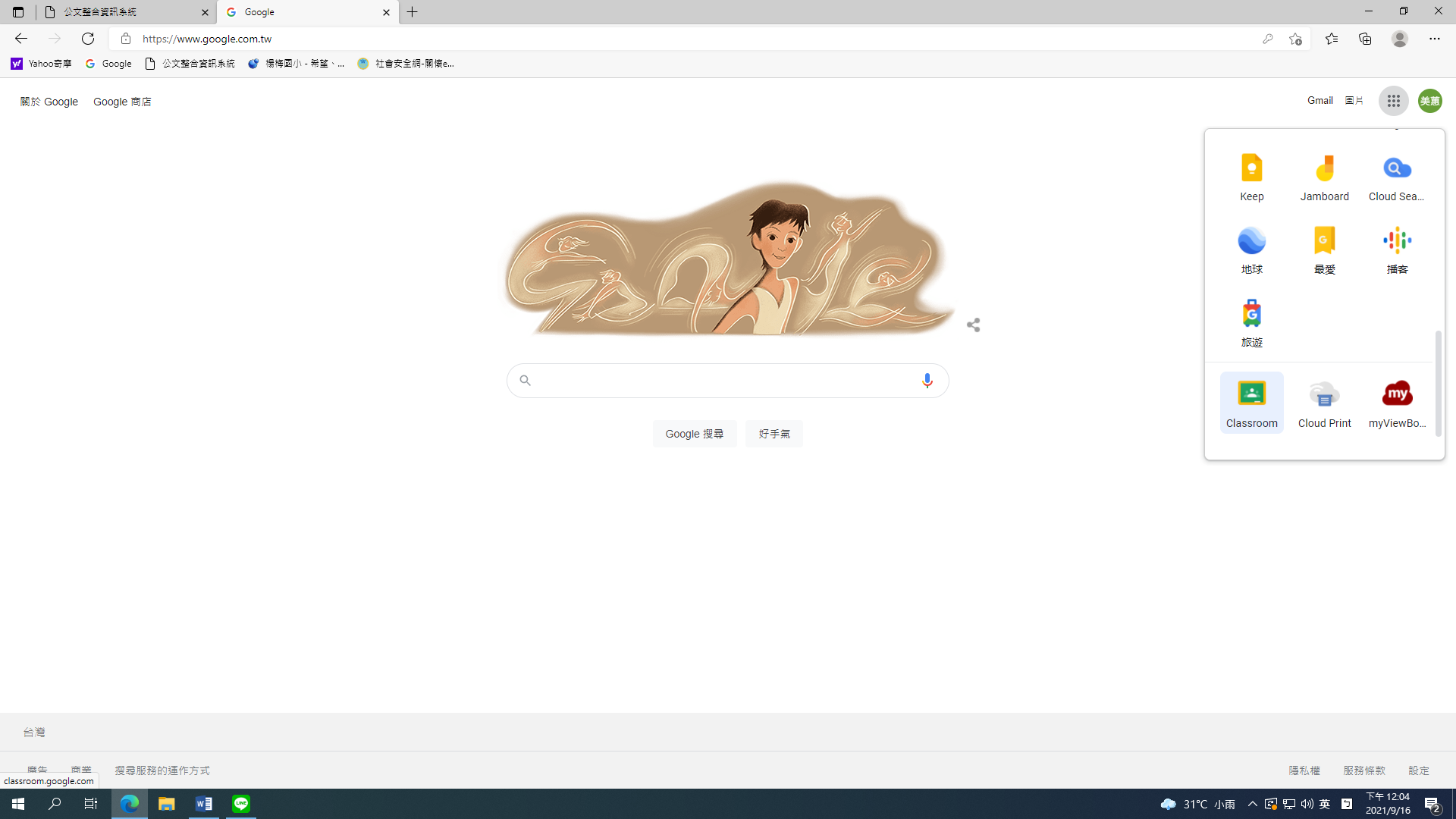 選取google classroom 選取孩子的班級教室點選班級頁面上方的教室上課連結點選立刻加入即可加入班級教室開會                選取孩子的班級教室     點選上課連結 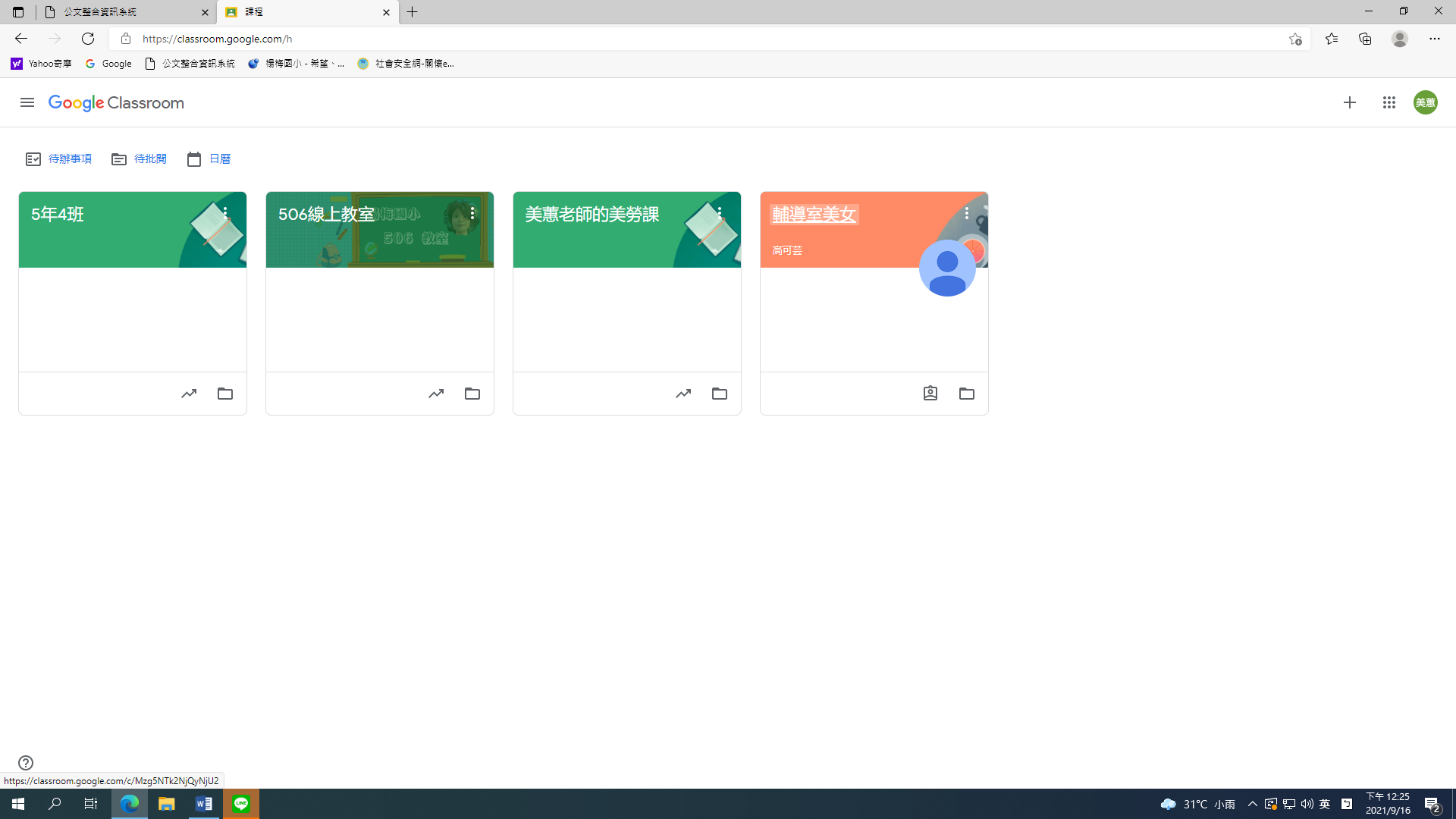 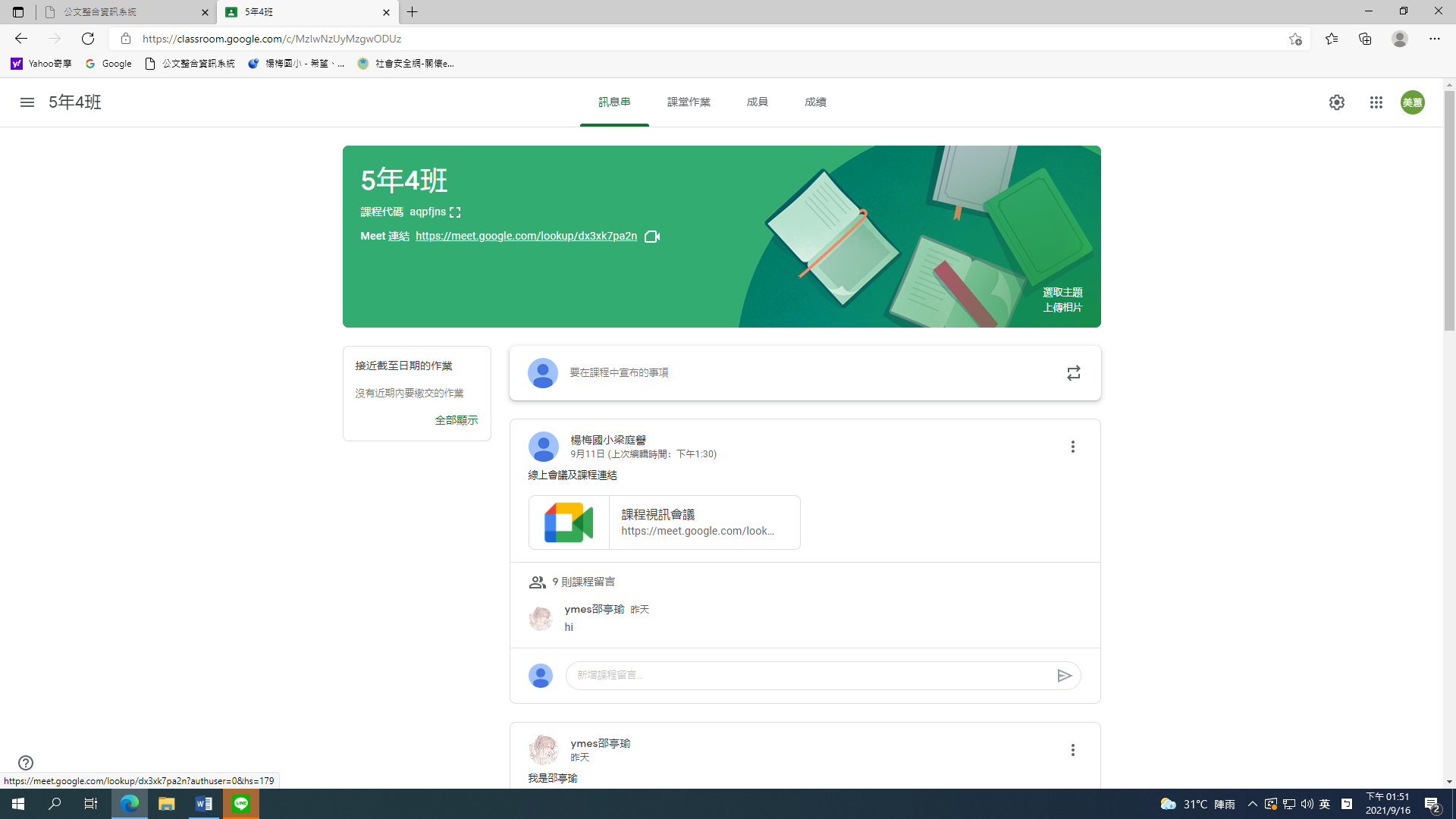                                                   點選立即加入即可加入班級教室開會囉！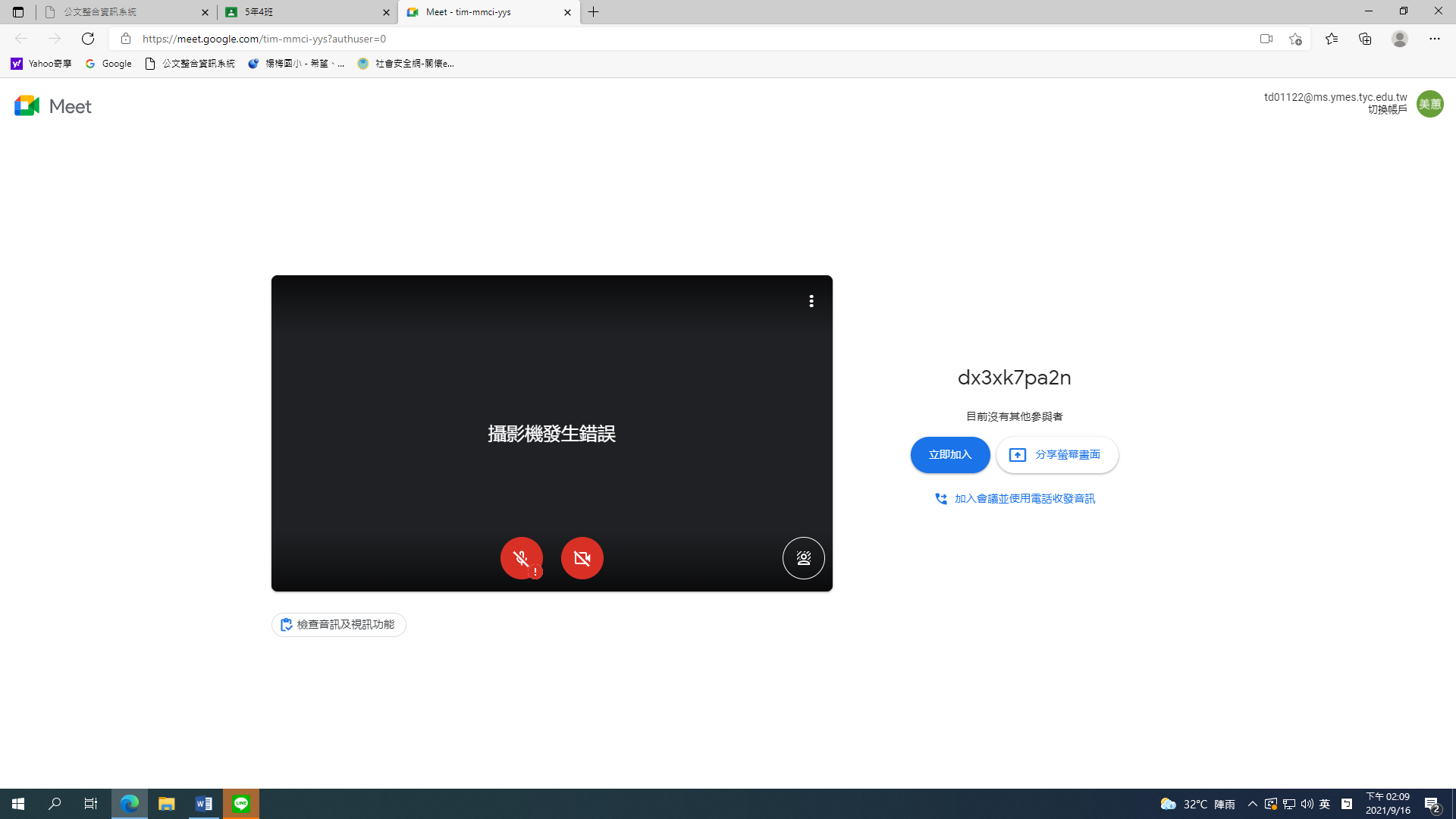 